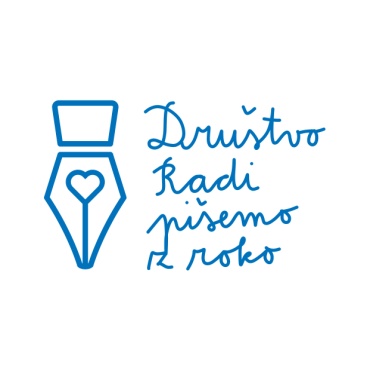 Vprašalnik za koordinatorje Tedna pisanja z roko 2019Društvo Radi pišemo z roko je organizator Tedna pisanja z roko. Kako lahko izboljšamo svoje delo? Kje pričakujete več pomoči?------------------------------------------------------------------------------------------------------------------------------------------------------------------------------------------------------------------------------------------------------------------------------------------------------------------------------------------------Kaj vam je v Tednu pisanja z roko najbolj všeč?Iščemo prostovoljce za vodenje Uric  pisanja z roko v Domovih starejših občanov. Bi želeli dobivati nadaljnja sporočila o tem ? (obkrožite)da   neUstanova:………………………………………………………………………………………….Koordinator(ica):……………………………………………………………………………….Datum: …………………………………………………………………………………………….